Chapter 6 review1. Given . Draw a triangle and find the 5 other trigonometric functions.2. Using your knowledge of the unit circle. Evaluate the following functions exactly without the aid of a calculator. 	a. 			b. 			c. 3. Determine two coterminal angles (one positive and one negative) for  	  a. 	   b. 4. Given and . Draw a triangle and find the 5 other trigonometric functions.5. Find the reference angle for	a.  			b.  6. Find the exact value of 		a. 			b. 7. An airplane climbs at an angle of with the ground. Find the ground distance the plane has travelled if the plane has an altitude of 800 feet. 8. A 25 foot ladder leans against a building. The ladder’s base is 13.5 feet from the building. Find the angle the ladder makes with the ground. 9. The taut string of a kite makes an angle with the ground of . The length of the string is 375 feet. Find the height of the kite.10. Two bikes are spotted from a house. If  in the picture below. Find how far apart the two bikes are from each other. 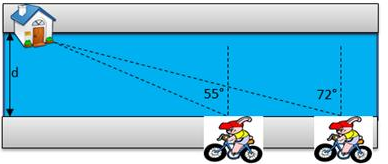 11. Convert to the other form….give an exact and a decimal approximation	a.  		b.  12. Find a complementary and supplementary angle for  Chapter 6 review1. Given . Draw a triangle and find the 5 other trigonometric functions.2. Using your knowledge of the unit circle. Evaluate the following functions exactly without the aid of a calculator. 	a. 			b. 			c. 3. Determine two coterminal angles (one positive and one negative) for  	  a. 	   b. 4. Given and . Draw a triangle and find the 5 other trigonometric functions.5. Find the reference angle for	a.  			b.  6. Find the exact value of 		a. 			b. 7. An airplane climbs at an angle of with the ground. Find the ground distance the plane has travelled if the plane has an altitude of 800 feet. 8. A 25 foot ladder leans against a building. The ladder’s base is 13.5 feet from the building. Find the angle the ladder makes with the ground. 9. The taut string of a kite makes an angle with the ground of . The length of the string is 375 feet. Find the height of the kite.10. Two bikes are spotted from a house. If  in the picture below. Find how far apart the two bikes are from each other. 11. Convert to the other form….give an exact and a decimal approximation	a.  		b.  12. Find a complementary and supplementary angle for  